№61(10126)			 		18 октября  2022 г.Официальное издание органов местного самоуправленияШапкинского сельсовета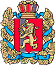 ШАПКИНСКИЙ СЕЛЬСКИЙ СОВЕТ ДЕПУТАТОВЕНИСЕЙСКОГО РАЙОНА                                                       КРАСНОЯРСКОГО КРАЯ                    	                   РЕШЕНИЕ         17.10.2022г.		                                   п. Шапкино	                   №28-138рВ целях приведения Решения Шапкинского сельского Совета депутатов от 13.11.2020 № 12-57р «Об утверждении Положения о порядке Проведения конкурса по отбору кандидатур на должность главы Шапкинского сельсовета» (далее – Решение) в соответствие с требованиями федерального законодательства, руководствуясь Уставом Шапкинского сельсовета Енисейского района Красноярского края Шапкинский сельский Совет депутатов РЕШИЛ:Внести изменения в Приложение к решению Шапкинского сельского Совета депутатов от 13.11.2020 №12-57р «Об утверждении Положения о порядке проведения конкурса по отбору кандидатур на должность главы Шапкинского сельсовета» следующие изменения:Подпункт В пункта 3.5 решения изложить в следующей редакции:«в) отсутствия гражданства Российской Федерации либо гражданства иностранного государства – участника международного договора Российской Федерации, в соответствии с которым иностранный гражданин имеет право быть избранным в органы местного самоуправления, наличия гражданства (подданства) иностранного государства либо вида на жительство или иного документа, подтверждающего право на постоянное проживание на территории иностранного государства гражданина Российской Федерации либо иностранного гражданина, имеющего право на основании международного договора Российской Федерации быть избранным в органы местного самоуправления, если иное не предусмотрено международным договором Российской Федерации».  1.2 абзац 3 подпункта 4 пункта 3.1 решения (предусматривающие предоставление кандидатом трудовой книжки и иного документа о деятельности) изложить в следующей редакции:«4. - трудовую книжку (при наличии) и (или) сведения о трудовой деятельности, оформленные в установленном законодательством порядке, или иной документ, подтверждающий трудовую (служебную) деятельность гражданина, за исключением случая, если трудовая (служебная) деятельность ранее не осуществлялась».  2. Контроль за исполнением настоящего решения возложить на главу Шапкинского сельсовета Загитову Л.И.3. Настоящее решение вступает в силу в день, следующий за днем официального опубликования в информационном издании «Шапкинский вестник» и подлежит размещению на официальном сайте администрации Шапкинского сельсовета.Председатель сельскогоСовета депутатов                                                              Глава Шапкинского сельсовета   ________________ А.В. Наконечный                             __________Л.И. ЗагитоваОтпечатано в администрации Шапкинского сельсовета на персональном компьютере по адресу: Россия, Красноярский край, Енисейский район, п. Шапкино, ул. Центральная, 26, тел. 70-285 Распространяется бесплатно. Тираж 10 экзО внесении изменений в решение Шапкинского сельского Совета депутатов от 13.11.2020 №12-57р 
«Об утверждении Положения о порядкеПроведения конкурса по отбору кандидатур на должность главы Шапкинского сельсовета»